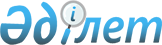 О заключении контракта на совмещенную разведку и добычуПостановление Правительства Республики Казахстан от 31 августа 2016 года № 496

      В соответствии с пунктом 4 статьи 61 Закона Республики Казахстан от 24 июня 2010 года «О недрах и недропользовании» Правительство Республики Казахстан ПОСТАНОВЛЯЕТ:



      1. Министерству энергетики Республики Казахстан в установленном законодательством порядке заключить контракт на совмещенную разведку и добычу углеводородного сырья на месторождениях Синельниковское и Шубаркудук, расположенных в Актюбинской области, согласно приложению к настоящему постановлению.



      2. Настоящее постановление вводится в действие со дня его подписания.      Премьер-Министр

      Республики Казахстан                     К. Масимов

Приложение          

к постановлению Правительства

Республики Казахстан     

от 31 августа 2016 года № 496
					© 2012. РГП на ПХВ «Институт законодательства и правовой информации Республики Казахстан» Министерства юстиции Республики Казахстан
				№ п/пНаименование месторожденияМестонахождение 1.Синельниковское48006,00,, с.ш. 57013,00,, в.д.

48012,00,, с.ш. 57016,00,, в.д.

48012,00,, с.ш. 57021,00,, в.д.

48006,00,, с.ш. 57021,00,, в.д.2.Шубаркудук49010,12,, с.ш. 56032,40,, в.д.

49013,15,, с.ш. 56031,25,, в.д.

49014,31,, с.ш. 56036,25,, в.д.

49012,10,, с.ш. 56037,10,, в.д.